ENGLISH WORKSHEETClass: 1Trace the shapes. Colour the pictures.ಕೆಳಗಿನ ಚಿತ್ರಗಳನ್ನು ತಿದ್ದಿರಿ. ಬಣ್ಣ ಹಚ್ಚಿರಿ.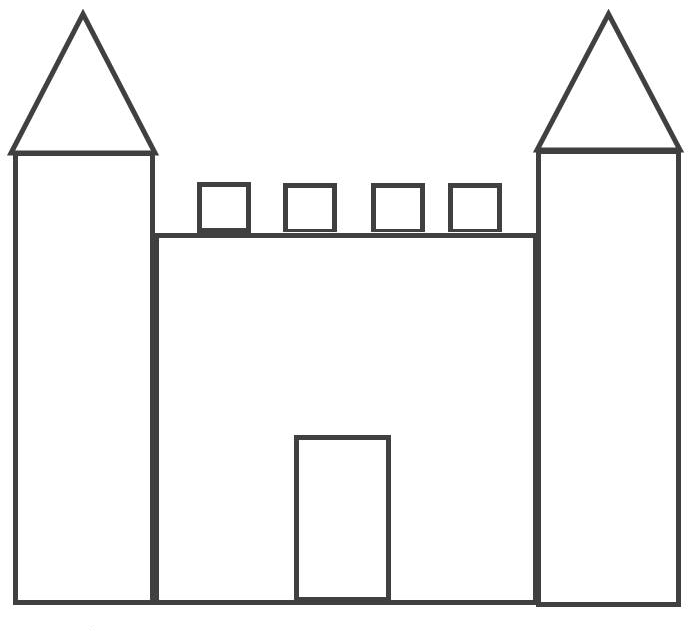 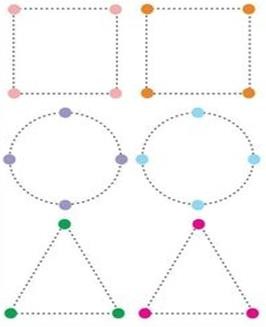 Find five differences in the following pictures.ಕೆಳಗಿನ ಚಿತ್ರ 1 ಮತ್ತು ಚಿತ್ರ 2 ಗಮನವಿಟ್ಟು ನೋಡಿ. ಅವುಗಳ ನಡುವಿನ ಐದು ವ್ಯತ್ಯಾಸಗಳನ್ನು ಹುಡುಕಿ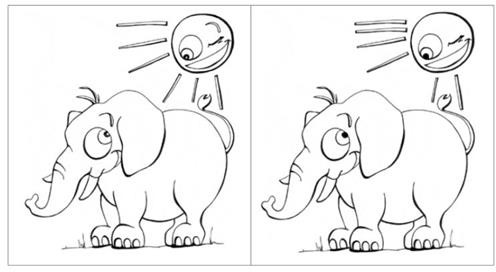 ಚಿತ್ರ 1	ಚಿತ್ರ 2ಚಿತ್ರ 1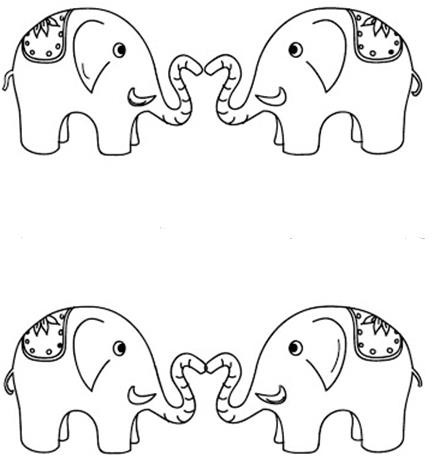 ಚಿತ್ರ 2Colour the rangoli.ಕೆಳಗಿನ ರಂಗೋಲಿಗೆ ಬಣ್ಣ ಹಾಕಿ.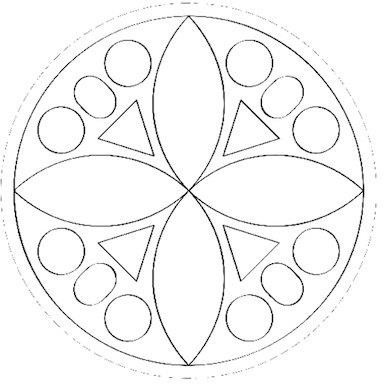 Trace and colour.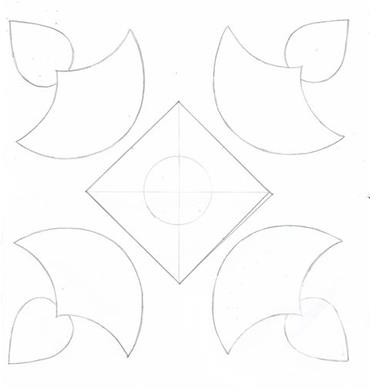 ತಿದ್ದಿ ಬಣ್ಣ ಹಚ್ಚಿTrace the dotted lines.ಈ ಗೆರೆಗಳನ್ನು ತಿದ್ದಿರಿ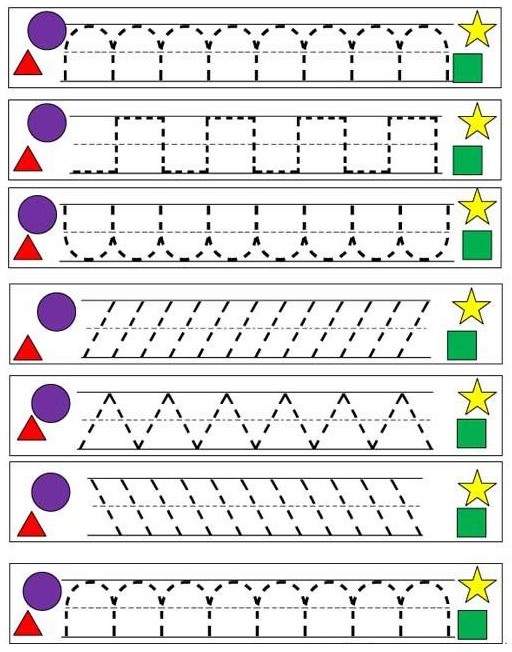 